Аналіз соціальних системТема 1 Суспільство як соціальна система1. Поняття і основні елементи соціальної структури, механізм їх взаємодії.2. Соціальна група як суб’єкт суспільного життя, її головні ознаки та види.3. Соціальна стратифікація та соціальна мобільність.Поняття і основні елементи соціальної структури, механізм їх взаємодіїСоціальна структура суспільства, її динаміка є однією з головних тем соціології. Соціологія вивчає сутність соціальної структури, найважливіші її складові, реальний стан, тенденції та перспективи розвитку.Поняття „соціальна структура” розглядається у соціологічній літературі в кількох аспектах. У широкому розумінні соціальна структура суспільства – це сукупність різних соціальних спільностей, а також відносин між ними. У вузькому розумінні соціальна структура суспільства – соціально-класові спільності, соціальні групи, що утворюють ті чи інші соціальні верстви, а також відносини між ними.Основою соціальної структури є соціальні спільності, які являють собою емпірично фіксовані, реально існуючі об’єднання індивідів, характеризуються відносною цілісністю, можуть виступати в ролі суб’єктів соціальної дії та поведінки.Основними історичними детермінантами формування соціальних спільностей можна назвати наступні:умови соціальної реальності, які вимагають об’єднання людей (наприклад, захист від зовнішніх ворогів); спільні інтереси значної кількості індивідів;розвиток державності і виникаючі разом з нею форми організації людей у виді різних соціальних інститутів ( наприклад, інституту права і законодавства); спільна територія, яка передбачає можливість між особистісних (прямих і опосередкованих) контактів;спільні ідеї Показниками соціальної спільності як цілісності виступають: умови життєдіяльності; спільні інтереси взаємодіючих індивідуумів; прихильність конкретним соціальним інститутам і цінностям; соціально-професійні характеристики індивідів, об’єднаних у спільність; приналежність до історично складених територіальних утворень.Об’єднання індивідів в соціальні спільності відбувається на основі різних характеристик і ознак, тому виділяють соціально-класові, демографічні, етнічні, територіальні, політичні та інші види спільностей.Таким чином, соціальні спільності різняться між собою за якісними ознаками (наприклад, національними, соціально-психологічними і т.д.) і за кількісними показниками, тобто величиною.Отже, соціальна структура суспільства відображає його об’єктивну диференціацію на великі й малі соціальні спільності, що різняться за своїм становищем у системі суспільних відносин. Одні з них (наприклад класи) формуються об’єктивно та існують незалежно від волі і свідомості людей, інші створюються свідомо й цілеспрямовано самими людьми (політичні партії, молодіжні угрупування тощо).Серед соціально-психологічних показників необхідно виділити рівень згуртованості соціальної спільності, а також характер взаємодії між індивідами. Якщо спільності є великими територіальними або національними об’єднаннями, то, як правило, поруч з безпосередніми існує значна кількість опосередкованих зв’язків, коли люди належать до однієї спільності і сповідують спільні інтереси, не вступаючи в прямий контакт.Соціальна група як суб’єкт суспільного життя, її головні ознаки та видиСпільність, в основі якої лежать зв’язки типу взаємодії з приводу об’єднання, солідарності, узгодженості спільних зусиль становлять соціальну групу.Становлення соціальної групи як типу соціальної спільності – тривалий і складний процес її визрівання, що зв’язаний з усвідомленням свого становища, спільності інтересів, цінностей, формування групової свідомості та норм поведінки. Група стає соціально зрілою тоді, коли усвідомлює свої інтереси, цінності, формує норми, цілі і завдання діяльності. Саме це перетворює групу людей в самостійний суб’єкт соціальної дії. Соціальній групі властиві важливі ознаки.Однією з основних ознак є взаємодія і регуляція інтересів, цінностей і дій щодо їх реалізації.У соціальні групи людей об’єднують соціальні інтереси, які зумовлюють їх дії і формуються у представників різних груп залежно від їхнього становища та ролі в суспільному житті. При цьому соціальні інтереси груп, постаючи на основі індивідуальних інтересів їх учасників, не замикаються у власних егоїстичних рамках, оскільки в процесі соціальної взаємодії індивідів виробляються інтереси групи як цілого, які відображають спільні риси соціального становища окремих індивідів, що входять до групи.Особливо важлива ознака соціальної групи полягає у спільному відстоюванні інтересів, наявності внутрішньої організації. При цьому організація групи може бути формальною або неформальною – в залежності від її цілей і завдань. Формальною (офіційною) групою є об’єднання людей, яке утворюється на основі офіційного документа, юридичних норм, установ, правил, приписів тощо. Члени такої групи націлені на виконання якогось виду діяльності і знаходяться в ієрархічно структурованій підпорядкованості (наприклад, учнівський клас, студентська група, виробничий колектив, футбольна команда і т.д.).Неформальна група складається стихійно і не має особливих документів, які регламентують її функціонування, але вона також утворюється на основі загальних інтересів, прагнень, що об’єднують людей в більш або менш стійкі об’єднання (наприклад, сім’я, дружна компанія, злочинна зграя і т.д.). Поведінка членів такої групи регламентується особливими неписаними правилами.Ознакою групи також є самоідентифікація з певною спільністю її членів і сприйняття групи як якісно певної єдності з іншими.В соціальній групі особа дивиться на себе очима колективу, а в основі самооцінки лежить групова оцінка, визнання заслуг і помилок колективом.В літературі існує велика кількість різних класифікацій груп. Залежно від кількості членів і умов внутрішньо-групової взаємодії соціальні групи поділяються на малі, середні і великі.До малих соціальних груп відносять такі об’єднання людей, в яких всі члени знаходяться в безпосередньому контакті один з одним і, як правило, вони нараховують від двох (діада) – трьох (тріада) до кількох десятків людей (сім’я, шкільний клас, виробнича бригада, рота і т.д.). Малу групу можна визначити як психологічно єдиний соціальний осередок. Ознака групи полягає, перш за все, в тому, що зміна однієї частини групи змінює стан всіх інших частин. Серед основних особливостей малої групи зазвичай виділяють:прямий або опосередкований контакт між членами групи, міжособистісну взаємодію і взаємовплив;наявність загальної мети і діяльності, переживання спільних почуттів;внутрішньогруповий розподіл функцій і соціальних ролей;спільність інтересів, соціальних норм, звичаїв, форм поведінки;певну локалізацію у просторі і усталеність у часі.Соціальні групи середніх масштабів – це порівняно сталі спільності людей, які працюють на одному підприємстві і є членами яких-небудь суспільних організацій або проживають на одній достатньо великій, але обмеженій території (мешканці міста, району, області).Великі соціальні групи – це сталі сукупності значної кількості людей, які діють разом в соціально значущих ситуаціях і функціонують в масштабах країни або їх об’єднань ( класи, соціальні верстви, професійні групи, етнічні спільності (нація, народність, раса) або демографічні об’єднання ( групи молоді, жінок, чоловіків, пенсіонерів і т.д.).У будь-якому суспільстві існує певна кількість соціальних груп, які:посідають різні місця в системі соціальної нерівності цього суспільства;є суб’єктами функціонування всіх соціальних інститутів, соціальної дії та поведінки;пов’язані між собою політичними, економічними й культурними відносинами.Соціальні відносини – це відносини між окремими індивідами, соціальними групами, що займають різні місця в структурі суспільства, беруть неоднакову участь в його економічному, політичному житті, різняться за способом життя, рівнем і джерелами доходів, структурою особистого споживання.Якщо відносини сформувалися з приводу засобів виробництва – це економічні відносини, державної влади – політичні, законів – правові, ідеології, науки, культури, релігії, освіти, мистецтва – духовні та ін.Соціальні відносини у вузькому значенні ( у широкому вони ідентичні суспільним) формуються з приводу реалізації соціальної взаємодії, що виникає між різними суб’єктами (соціальними спільнотами, прошарками, групами, індивідами). Вони відбивають становища окремих суб’єктів у суспільстві. Це відносини рівності – нерівності, справедливості – несправедливості, панування - підлеглості.Соціальна стратифікація та соціальна мобільністьОсновою формування й розвитку соціальної структури, її складових є виробничі відносини. Сталі форми людських об’єднань та відносин між ними утворюються на ґрунті об’єктивних процесів суспільного поділу праці. Під суспільним поділом праці розуміють розмежування в суспільстві різних соціальних функцій, що виконуються певними індивідами, групами людей, спільнотами з різних сфер суспільства: промисловості, сільського господарства, науки, охорони здоров’я, мистецтва, армії тощо, які поділяються на дрібніші складові.Поділ праці виникає, коли певні функції закріплюються за відповідними групами спеціально для цього підготовлених людей: це називається спеціалізацією. Щоб задовольнити різноманітні потреби, фахівці між собою кооперуються, унаслідок чого формуються функціональні зв’язки.Першим великим суспільним поділом праці стало виокремлення наступних племен із загальної маси, що створило матеріальну передумову для виникнення приватної власності й поділу суспільства на класи.Другим великим суспільним поділом праці стало відокремлення ремесла, яке раніше було підсобним промислом землероба. Це призвело до значного розшарування суспільства і появи в ньому таких соціальних спільнот, як знать і прості землероби, ремісники тощо.Потреба в обміні продуктами трудової діяльності зумовила формування ще однієї соціальної спільноти – купців. Далі стався поділ праці на фізичну й розумову, а населення – на сільське й міське.Отже, з розвитком суспільного виробництва поглиблювався поділ праці, який зумовлював ускладнення соціальної структури, заміну одних елементів іншими, що відповідали вимогам економічного та соціально-політичного розвитку. Суспільний поділ праці, розшарування і диференціація людей на різноманітні соціальні спільності поступово сприяли виникненню соціально-класової структури. Основу соціально-класової структури становлять соціальні класи – великі соціальні спільності людей, які відрізняються за їх місцем в історично обумовленій системі суспільного виробництва, за їх ставленням до засобів праці, за їх роллю в суспільній організації праці, а, отже, за способами одержання і розмірами тієї частки суспільного багатства, яке вони мають.Вперше розгорнуту картину класового суспільства дав Карл Маркс. Соціальні класи у К.Маркса, це економічно визначені соціальні спільності, які засновані на соціальній нерівності. Основою поділу на класи є наявність або відсутність власності. В різні історичні періоди існували різні види властивості, володіння ними мало вирішальне значення у взаємовідносинах людей. Рабовласники і раби, феодали і кріпаки, буржуазія і пролетарії – це антагоністичні класи, їх відносини з необхідністю передбачають експлуатацію одного класу другим, тобто один присвоює собі результати праці другого, що є основою класового конфлікту і соціальних змін. Однак, об’єктивні ознаки не обов’язково супроводжуються усвідомленням належності до класу, або почуттям політичної близькості його інтересам.Тільки тоді, коли члени суспільства усвідомлюють свою класову належність, і починають діяти спільно в інтересах свого класу, тільки тоді соціальний клас стає суб’єктом суспільно- історичного процесу.Хоча в сучасних умовах багато положень теорії класів Маркса переглянуто, уточнено, все ж деякі ідеї залишаються актуальними. Це стосується ситуації міжкласових конфліктів, боротьби за зміни умов розподілу ресурсів між ними та ін.Соціальна стратифікація – поняття, що визначає, по-перше, структуру суспільства, по-друге, систему ознак соціального розшарування, нерівності.Термін “стратифікація” (від латинського stratum прошарок і facere робити) запозичений з геології, де він означає вертикальне розшарування ґрунтових пластів. У соціології цей термін був використаний П.Сорокіним для позначення диференціації певної сукупності людей на класи в ієрархічному ранзі. Стратифікація – це визнання існування в суспільстві вищих та нижчих прошарків – страт.Страти – це великі сукупності людей, які різняться за своїм становищем у соціальній ієрархії суспільства. Основою утворення старт є природна й соціальна нерівність. Природну нерівність зумовлено різними фізіологічними та психологічними властивостями, що різні люди мають від природи, з народження (етнічна належність, статево-вікові особливості, родинні зв’язки, фізичні та психологічні особливості тощо). Нерівність зумовлена природними відмінностями, є першою формою нерівності. Вона може стати основою появи нерівноправних відносин. Проте головною рисою людського суспільства є соціальна нерівність, зв’язана з відмінностями, що зумовлені соціальними чинниками: поділом праці (розумова й фізична), укладом життя (міське й сільське населення), соціальною роллю (інженер, політичний діяч, батько) тощо.Отже, страта – це соціальний прошарок, який об’єднується за якимось одним критерієм диференціації – доходом, багатством, владою, престижністю професії, освітою тощо.Дохід – кількість грошових надходжень сім’ї чи індивіда (зарплата, пенсії, допомога, гонорари тощо) за певний час: місяць, рік. Доходи витрачаються на підтримування життя індивіда та його сім’ї, а залишки їх накопичуються й перетворюються на багатство у вигляді грошей, рухомого чи нерухомого майна.Влада проявляється в можливості нав’язувати свою волю іншим людям. Влада інституалізована, її захищає закон. Люди, які мають економічну, політичну й релігійну владу, становлять “еліту” суспільства”, яка визначає внутрішню й зовнішню державну політику.Престижність професії – це повага, з якою громадська думка ставиться до тієї чи іншої професії, виду занять. Усі професії, види занять, посади можна ранжувати за рівнем їхньої престижності, утворивши шкалу престижу.За розглянутими критеріями соціологи типологізують соціальну стратифікацію:на економічну ( за рівнем багатства й доходів);політичну ( за рівнем доступу до політичної влади, за рангом посади);освітню ( за рівнем освіти);професійну ( за престижністю професії).Досліджуючи соціальну ієрархію суспільства в цілому, досить виділити три основні рівні: вищий, середній і нижчий. Люди, що належать до вищого рівня за одним критерієм, здебільшого стоятимуть на цьому ж рівні і за іншими критеріями.До заможних прошарків, що з них складається середній клас, можна віднести лікарів, викладачів, кваліфікованих робітників, службовців. До найнижчого прошарку належать некваліфіковані робітники, безробітні, деякі категорії пенсіонерів тощо.Розподіл населення за такими рівнями враховує, в основному, всі критерії нерівності. При цьому соціальна значущість кожного з рівнів визначатиметься поширеними в суспільстві цінностями, нормами, установками, тобто регулятивною ціннісно-нормативною системою.Більшість учених згідна, що “середній клас”, а не пролетаріат чи селянство є основою сучасного суспільства. Зростання кількості представників “середнього класу” зумовлюється розвитком НТР, ускладненням організаційної структури управління на всіх рівнях суспільного господарства, розширенням сфери послуг (за деякими даними наприкінці ХХст. “середній клас” в США становив приблизно 60%.В Україні після подій середини 80-х і початку 90-х рр. сформувався вищий клас, який становить 1-3% всього населення і нижчий, рівень життя якого не „дотягує” навіть до межі бідності (близько 70% населення). Середнього класу в Україні як такого майже немає.Кількісне співвідношення дуже багатих і дуже бідних, що є нині в Україні, виходять далеко за межі необхідної суспільству соціальної нерівності.Нині особливо актуальною стає гіпотеза, обґрунтована Г.Зіммелем, що стабільність суспільства залежить від питомої ваги й ролі середнього класу. Його існування та добробут є запорукою добробуту всього суспільства. Займаючи проміжне становище між протилежними полюсами соціальної ієрархії, середній клас своєю нейтральною позицією, задоволенням своїм становищем, вірою у майбутнє нейтралізує протистояння цих полюсів. Завдяки цьому суспільство зберігає рівновагу і стабільність. Слабкість середнього класу призводить до гальмування демократизації суспільних відносин. Досягнення суспільних компромісів стає майже неможливим. За таких умов може сформуватися тенденція до авторитарної диктатури, спрямованої на захист інтересів вищих верств, або до революційної диктатури, яка спираючись на озброєні маси, прагнутиме задоволення інтересів виключно найбідніших домінуючих верств.Створення потужного середнього класу є, таким чином, метою політики демократичних політичних і економічних реформ сучасної України.Соціальна структура суспільства, її складові перебувають у постійному русі й розвиткові. Відбувається постійна зміна статусу індивідів, їх пересування з одних суспільних прошарків, груп до інших (соціальне переміщення), просування до позицій з більш високим престижем, доходами і владою (соціальне просування), чи перехід на нижчі ієрархічні позиції (соціальна деградація). Зміна індивідом чи соціальною групою соціальної позиції, місця в соціальній структурі називається соціальною мобільністю. Цей термін був запроваджений П.Сорокіним у 1927 р. на позначення явища пересування індивіда в соціальному просторі, а потім широко застосовувався в дослідженнях соціальної структури суспільства.Соціальна мобільність може бути різних типів: горизонтальна й вертикальна, між різними поколіннями і в межах одного покоління. Горизонтальна мобільність означає пересування людей на тому самому соціальному рівні, зміна статусу на інший, еквівалентний попередньому. Наприклад, учений займався науково-дослідною працею в НДУ, потім перейшов на викладацьку роботу до вузу. Вертикальна мобільність означає зміну статусу на вищий або навпаки, тобто рух угору – донизу в системі соціальних позицій. Наприклад, пересування з посади старшого викладача на посаду доцента. Мобільність поколінь – це зміна соціального становища дітей в порівнянні з батьками.Низька мобільність свідчить про велику соціальну нерівність членів суспільства. Інтенсивність мобільності залежить від кількості статусів, що існують у суспільстві, і від умов, що дають змогу людям пересуватися, а точніше, від міри свободи такого пересування. Залежно від міри свободи переходу з однієї страти до іншої, суспільства поділяються на закриті, де забороняються такі переходи (рабовласницьке) відкриті, де дозволений такий перехід (капіталістичне), та змішані, де переходи юридично заборонено, але на практиці вони можливі (феодальне). Розрізняють два типи нерівності. Нерівність щодо позицій (доходів, престижності, освіти, влади) називається нерівністю у сфері стратифікації, а нерівність щодо можливостей досягнення позицій – нерівність у сфері мобільності. У кастовому суспільстві можливості для мобільності відсутні, бо люди не можуть пересуватися з однієї касти в іншу.У класовому суспільстві існує велика нерівність щодо можливостей мобільності. Так, шанси потрапити до престижного вузу в дитини багатих чи впливових батьків набагато більші, ніж у дитини із пересічної сім’ї.Індивіди й цілі групи можуть пересуватись, як відмічалось раніше, як по вертикалі, так і по горизонталі соціальної структури суспільства. Пересування груп по вертикалі відбувається під час структурної перебудови, коли виникають нові престижні професії, соціальні статуси; за економічних криз, коли з’являються нерентабельні підприємства, навіть галузі виробництва, а також за зміни політики ціннісно-нормативної орієнтації. За таких умов пересування, як правило, відбувається одночасно в усіх сферах: економічній, політичній і соціальній.Якщо суспільство стабільне, то в ньому відбуваються вертикальні пересування лише окремих індивідів. За такого пересування індивід змушений змінювати соціально професійну групу, бо професій, які мають свою вертикальну структуру, дуже мало. П.Сорокін сформулював основні принципи такого пересування. Він стверджував, що немає такого суспільства, в якому б страти не допускали жодного пересування. Воно відбувається навіть у катовій системі. Але немає і таких суспільств, де б оці переміщення відбувались би цілком вільно. У кожному суспільстві така “перепустка” регулюється соціальними інститутами. Вони перевіряють кандидата на доцільність переміщення, на відповідність його нормам тієї страти, куди він пересувається. Соціальні інститути, за словами П.Сорокіна, є “соціальними ліфтами”, які переміщують індивідів з однієї страти до іншої. Так, інститут політики не тільки формує свідомість мас, але дає змогу найбільш політично свідомим пересунутися на вищі поверхи соціальної ієрархії й посісти керівні посади.Проте однієї рушійної сили соціального інституту для пересування по вертикалі недостатньо. Необхідно закріпитися на верхній сходинці, адаптуватися до нового соціально-культурного середовища, засвоїти нові норми, нові зразки поведінки, а це, як стверджують учені, потребує великого психологічного напруження, що може привести (сформувати) до комплексу неповноцінності. Людина, відірвавшись від однієї страти, не може знайти себе в іншій. Феномен перебування людини між двома соціальними стратами, зв’язаний з її переміщенням у соціальному просторі, називається маргінальністю. Маргінал, маргінальна особистість – людина, яка вже втратила колишній статус і поки що не адаптувалася до нового.Маргіналізація, як відомо, пов’язана з розхитуванням і ламанням нормативно-ціннісних систем під впливом соціальних і економічних зрушень. При цьому маргінали сприймаються не лише як аутсайдери й парії (пригноблена людина), що перебувають на “дні” суспільства. Маргінальність означає стійку, соціально обумовлену відмінність між соціально культурним походженням і нинішнім суспільним статусом.Еталон, класична модель маргінала – це людина, що переїхала із села в місто в пошуках праці, це – вже не селянин, але ще не робітник. Не можна ототожнювати маргіналів з декласованими елементами. Маргіналізація – об’єктивний соціально-економічний процес переходу до іншої соціальної групи, а не “виштовхування” особистості на периферію соціального життя.Декласований елемент – особа, яка втратила тривкі зв’язки з соціальними групами, опустилася “на дно” суспільства. Зростання чисельності декласованих елементів, до яких належить і люмпен-пролетаріат, спричиняють економічні кризи, масове безробіття, зубожіння нижчих у суспільній ієрархії верств населення.Таким чином, значення вивчення й аналізу соціальної структури суспільства полягає в тому, що соціальна структура є вважливим соціальним регулятором еволюції суспільства, вона визначає шляхи розвитку й підвищення ефективності економіки, оскільки різні соціальні групи мають у ній певній статуси і намагаються реалізувати свої інтереси.Соціальна структура має вирішальний вплив і на політичні відносини в суспільстві, які є відносинами між різними групами щодо використання, утримання, захоплення державної влади. Нарешті, саме специфіка соціальної структури суспільства визначає суть і основні напрямки соціальної політики в ньому.Узагальнення по теміСоціальна структура – це внутрішня будова суспільства, сукупність його елементів і взаємозв‘язків між ними. Вона являє собою сукупність стійких, впорядкованих зв‘язків між її елементами, обумовлених розподілом і кооперацією праці, формами власності та діяльністю різноманітних соціальних спільностей.Соціальна спільність – це сукупність індивідів, функціонально об‘єднаних на певний час соціальними зв‘язками та взаємодією. Різновидом соціальної спільності є соціальна група. Соціальна група – відносно стала кількість людей, пов‘язаних між собою формою діяльності, спільністю інтересів, норм, цінностей.Залежно від чисельності групи поділяються на великі, середні, малі. В залежності від соціального статусу і способу утворення вони поділяються на формальні та неформальні.Соціальну структуру також визначають як сукупність соціально-класових, соціально-демографічних, професійно-кваліфікаційних, територіальних, етнічних, конфесійних спільностей, пов‘язаних відносно стійкими взаємовідносинами.Спільноти, соціальні групи формуються в суспільстві в результаті процесів соціальної диференціації та стратифікації. Поняття соціальної стратифікації відображає наявність у певному суспільстві численних соціальних утворень, представники яких різняться між собою нерівним обсягом влади та матеріального багатства, привілеїв і престижу. В такому ієрархічно вибудуваному розподілі соціокультурних благ знаходить свій вираз сутність соціального розшарування, з допомогою суспільство отримує можливість стимулювати одні види діяльності та взаємодії, толерантно ставитися до інших та боротися з небажаними.Вивчення соціальної структури суспільства, тенденцій її змін має структури суспільства, тенденцій її змін має велике прикладне значення для державних органів, які здійснюють управління макросоціальними процесами, так і для окремого індивіда, котрий планує свою життєву кар‘єру і прагне обрати оптимальні варіанти поведінки в соціальному просторі.Тема 2. Типологізація соціальних систем та соціальна структура суспільстваТипологізація суспільствСуспільство як соціальний механізмСоціальні підструктури як основні складові елементи суспільстваДля того аби правильно уявляти собі таке складне явище, як суспільство, потрібно чітко його розрізняти з такими поняттями як "країна" та "держава".Країна — це відокремлена територія незалежного проживання суспільства зі своїми кордонами і суспільним устроєм. Це територія, яка має певні кордони і державний суверенітет. Держава — форма організації суспільства, носій публічної влади, сукупність взаємопов'язаних установ і організацій, які здійснюють управління суспільством від імені народу. Це політична організація країни, що має певний політичний режим, органи та структуру управління. Суспільство - соціальна організація певної країни, основою якої є соціальна структура.Поняття "суспільство" можна віднести до будь-якого періоду в історії людства. Воно з'явилось в епоху, коли ще не було ні країн, ні держав. Водночас поняття "суспільство" набуває зовсім іншого значення, коли йде мова, наприклад, про "українське суспільство", що має територіальні кордони, законодавчу систему, державну мову. Співвідношення між поняттями "суспільство", "країна" та "держава" визначає типологізацію суспільств.Типологізація суспільствТипологізація суспільств – це класифікація суспільств на основі визначення найважливіших і найсуттєвіших ознак, типових рис, які відрізняють одні суспільства від інших.У науковій літературі можна зустріти найрізноманітніші критерії та підходи до типологізації суспільств.Якщо за основу типологізації брати критерій чисельності рівнів управління і ступінь соціальної диференціації, то суспільства можна поділити на прості та складні. У простих суспільствах немає правителів і підкорених, багатих і бідних, класів та держави. Для них характерна родоплемінна організація суспільства. У складних суспільствах існує соціальне розшарування, поділ на тих, що управляють, і тих, ким управляють.За способами здобуття засобів до існування суспільства поділяють на такі чотири типи: суспільство мисливців і збирачів, скотарське суспільство, аграрне суспільство та традиційні держави або цивілізації [2, с. 34].Суспільство мисливців і збирачів виникло 50 тис. р. до н.е. та складались з малих груп або племен, які добувають собі засоби до прожитку полюванням, риболовлею та збиранням їстівних рослин. У них відсутня нерівність. Матеріальні речі, яких вони потребують, обмежуються зброєю для полювання, інструментами для копання землі та будівництва осель, пастками. Соціальна різниця обмежується віком і статтю. Таким чином, вони багато в чому співпадають з простими суспільствами. Ці культури досі існують у деяких частинах світу, зокрема у джунглях Бразилії та Нової Гвінеї, засушливих територіях Африки. Проте більшість мисливських та збиральних культур були зруйновані або поглинуті в процесі розповсюдження західної культури, а ті, які залишились, навряд чи довго протримаються.Скотарські суспільства виникли 12 тис. р. до н.е. Сьогодні здебільшого входять до складу більших держав, традиційні основи їхнього життя розхитуються. Люди даного типу суспільств залежать від розведення одомашнених тварин як джерела свого матеріального існування. З огляду на свій кочовий спосіб життя, люди в скотарських суспільствах зазвичай не нагромаджують великих матеріальних багатств, однак у них вже чітко виражена соціальна нерівність. Особливо значну персональну владу мають вожді, ватажки племен та воєначальники.Аграрні суспільства виникли приблизно одночасно з скотарськими. Тепер переважно входять до більших політичних утворень і втрачають свою ідентичність. Вони утворюються з малих сільських поселень, не мають ані великих міст, ані великих селищ. Засоби для прожитку здобувають з обробітку землі, часто доповнюючи їх полюванням або збиранням диких плодів. Тут більш виражена соціальна нерівність, аніж серед мисливців та збирачів. Управляються такі суспільства вождями.Традиційні держави (цивілізації) виникли 6 тис. р. до н.е. і проіснували до XIX ст. В основі їх матеріальної культури — переважно сільськогосподарське виробництво. Ці суспільства виникали внаслідок розвитку міст і характеризувалися яскраво вираженою нерівністю. Міста були центами розвитку торгівлі та мануфактури. Такі суспільства дуже великі за розмірами, деякі нараховують мільйони людей (хоча замалі порівняно з більшими індустріалізованими суспільствами). Мають окремий апарат управління на чолі з царем або імператором. Оскільки в них була розвинута писемність і в них процвітали наука та мистецтво, їх часто називають цивілізаціями. Більшість традиційних держав були ще Й імперіями. Вони досягли своїх великих розмірів унаслідок завоювань та підкорення інших народів.Якщо за основний критерій взяти наявність писемності, то суспільство можна поділити на писемні та дописемні. Писемне суспільство — суспільство, де люди володіють абеткою та фіксацією звуку у матеріальних носіях: клинописних таблицях, книгах, газетах, комп'ютерах. Відповідно, дописемне суспільство — суспільство, де люди вміють розмовляти, але не володіють знаковою системою фіксації мови.Згідно марксистської типологізації основними критеріями поділу суспільств є спосіб виробництва та форма власності. На думку К. Маркса, суспільство у своєму розвитку пройшло чотири формації — первіснообщинну, рабовласницьку, феодальну та капіталістичну. А в майбутньому його мала чекати п'ята формація — комуністична.Ф. Тьонніс розділив всі соціальні утворення на "спільності" та "суспільства", що виражають відмінності між традиційними та сучасними суспільствами. Термін "спільність" відноситься до сільської общини, а "суспільство" — до міського промислового суспільства. На думку вченого, в спільностях панують родинні відносини, а в суспільстві переважають формальні інститути. "Спільність" надає вирішального значення традиційним звичаям, віруванням та неписаним законам, а "суспільство"  –  юридичним законам. У "спільностях" культура формується на основі релігійних цінностей, а в "суспільстві"  –  на світських. Головними соціальними інститутами в "спільностях" є сім'я, сусіди, община, а в "суспільстві"  –  великі об'єднання та асоціації (уряд, політичні партії).Беручи за основу ціннісні критерії, виділяють наступні типи суспільств: традиційне; суспільство, кероване зсередини; суспільство, кероване ззовні.У традиційному суспільстві індивіди керуються традиційними цінностями. Такі особливості характеризують доіндустріальне суспільство.У суспільстві, керованому зсередини, поведінку індивідів визначають особисті цінності, що активізує індивідуальність, посилює вибір, самостійність рішень. В ньому відсутні чіткі моральні норми. Це індустріальне суспільство.Індивід у суспільстві, керованому ззовні, спрямовує та оцінює свою діяльність, орієнтуючись на оцінки колег, друзів, сусідів, громадську думку. Для досягнення успіху індивід повинен враховувати зовнішні обставини, пристосовуватися до них. Це постіндустріальне суспільство.Е. Гіденс вважає, що в ході індустріалізації виникають наступні типи сучасних суспільств: суспільства "першого", "другого", "третього світу" та нещодавно індустріалізовані країни. Суспільства "першого світу" виникли у XVIII ст. Вони засновані на індустріальному виробництві та здебільшого вільному підприємництві. Більшість людей таких суспільств живуть у містах або селищах міського типу, зовсім небагато працюють у сільському господарстві. Для них характерна велика класова нерівність, хоча вона менш яскраво виражена, ніж у традиційних державах. До такого типу суспільств належать США, Канада, Японія, більшість європейських країн.Суспільства "другого світу" виникли на початку XX ст. (після революції 1917 р.) і проіснували до початку 1990-х років. Такі суспільства були засновані на індустрії, але з економічною системою централізованого планування. Велика класова нерівність неподолана. До 1989 р. включали в себе СРСР та Східну Європу, але соціально-політичні зміни почали перетворювати їх на економічні системи вільного підприємництва, переводячи їх у категорію суспільств "першого світу".Суспільства "третього світу" виникли у XVIII ст., коли вони здебільшого були колоніями. Більшість населення таких суспільств працює в сільськогосподарському секторі, застосовуючи традиційні методи виробітку аграрної продукції. Певна кількість сільськогосподарської продукції продається на світових ринках. Деякі мають системи вільного підприємництва, інші вдаються до централізованого планування. Сюди Е. Гіденс відносить окремі політичні спільноти або національні держави, включаючи Китай, Індію та більшість африканських та південноамериканських країн.Нещодавно індустріалізовані країни виникли в 70-ті роки XX ст. Це колишні суспільства "третього світу", тепер засновані на індустріальному виробництві та здебільшого вільному підприємництві. Більшість населення живе в містах та селищах міського типу, небагато працює в сільському господарстві. Для них характерна велика класова нерівність, більше виражена як у суспільствах "першого світу". Хоча, середній прибуток на душу населення значно менший ніж у суспільствах "першого світу". Включають Гонконг, Пд. Корею, Сінгапур, Тайвань, Бразилію та Мексику.За політичними режимами суспільства поділяють на демократичні, авторитарні, тоталітарні.За панівною релігією суспільства можна поділити на християнські та мусульманські.Широко використовується типологія, автором якої є Д. Белл. Він виділив три стадії суспільного розвитку: доіндустріальну, індустріальну та постіндустріальну.Доіндустріальне суспільство виникло 6 тис. р. тому. Ключовою сферою виробництва є сільське господарство. Провідну роль у суспільстві відіграють церква та армія. Соціальна структура такого суспільства відносна проста. Люди проживають у невеликих селищах. Характеризується тісними зв'язками між соціальними групами. Нерівність викликана в основному статевими та віковими параметрами. Для них характерна традиційна система цінностей. Соціальні зміни здійснюються досить повільно. Управляли таким суспільством старійшини.Індустріальне суспільство виникло 250 р. тому. Промислове виробництво стає головною основою економіки. Переважає машинне виробництво та організація фабричного виробництва. Скорочення частки населення, зайнятого у сільському господарстві. У суспільстві велику вагу мають промислово-фінансові корпорації. Характеризуються складною соціальною структурою. Більшість населення проживає у містах та селищах міського типу.Світська система цінностей. Для них також характерна складна система управління. Розширення виборчих прав населення та інституціалізація політики на основі масових партій.Постіндустріальне суспільство характеризується виникненням нових систем: телекомунікаційних технологій та освіти. Телекомунікації визначають комунікаційну та інформаційну спроможності суспільства в цілому, створюють кожній людині можливість безпосереднього спілкування з іншими суб'єктами суспільства, підвищують роль кожної людини як особистості. Освіта теж трансформується з інституту в самостійну систему, яка визначально впливає на сферу праці та економіки. Статусна ієрархія в класовій структурі формується на підставі освіти, рівня культури, ціннісних орієнтацій.Таким чином, сучасне суспільство є постіндустріальним, оскільки сьогодні відбуваються зміни в усіх системах та підсистемах суспільства. У зв'язку з тим, що технічною базою сучасного суспільства є інформація, його ще називають інформаційним суспільством, в якому інтелектуальні технології, інформація посідають дедалі важливіше місце. Цей термін запровадив японський вчений І. Масуда. Інформаційне суспільство характеризується передусім розвитком виробництва інформаційних, а не матеріальних цінностей. Рушійною силою його еволюції є експлуатація обчислювальної техніки. Зростає не лише економічне значення інформаційного сектора але й його соціальна та політична вага. Головними чинниками розвитку цього суспільства є розумовий капітал, концентрація теоретичного знання, обробка інформації, освіта, кваліфікація і перекваліфікація. Виникає нова інфраструктура — інформаційні мережі, банки, масове виробництво інформації. Основним суб'єктами соціальної комунікації є не людина-природа, так як у доіндустріальному суспільстві, і не людина-машина, як в індустріальному, а людина-людина.Отже, спробуємо визначити контури (характеристики) інформаційного суспільства:    1) в сфері матеріального виробництва відбувається така структурна перебудова, коли інформація стає домінуючою сферою виробництва суспільного життя.    2) Інформатизація впливає на ефективність спілкування людей. Завдяки комп'ютерній техніці, телебаченню та іншим засобам створюється можливість подолати часово-просторові бар'єри між людьми. Інформаційна техніка відкриває нові можливості для демократії, зокрема, для обміну думками, електронних плебісцитів, безпосереднього зв'язку громадян і політичних діячів.    3) Інформатизація суспільства є засобом еволюції людства.Суспільство як соціальний механізмСуспільство нагадує складний механізм, складений з багатьох сотень і навіть тисяч деталей. Кожна з них має свої розміри, виконує лише властиві їй функції. Всі ці деталі — а це різні соціальні спільноти і групи - відіграють неоднакову роль у суспільному житті.Проблема будови суспільства як соціальної системи завжди була однією з центральних у соціології. Так, ще О. Конт, окреслюючи предмет дослідження своєї соціальної статики визначив, що вона — це соціальна анатомія, що вивчає будову соціального організму, котрий складається з великої кількості соціальних елементів.Що ж є складовими суспільства як соціальної системи? Зрозуміло, що первинною одиницею будь-якої соціальної системи є індивід. Він, будучи істотою соціальною, перебуває у тісному взаємозв'язку з іншими індивідами, утворює з ними різні соціальні групи та соціальні спільності, що теж є складовими суспільства. Будову ж будь-якої соціальної системи, у тому числі й суспільства, доповнюють соціальні зв'язки, соціальні відносини та соціальні інститути. Таким чином, можна дати таке визначення соціальній структурі суспільства.Соціальна структура суспільства — це сукупність взаємозв'язаних і взаємодіючих між собою соціальних груп, спільностей та інститутів, пов'язаних між собою відносно сталими відносинами.Отже, соціальна структура суспільства являє собою будову цієї соціальної системи, визначає характер взаємозв'язків і взаємовідносин між її складовими частинами.Сутність соціальної структури суспільства найбільш повно виражається у її загальних рисах, до яких можна віднести:    • багатоманітність соціальних елементів, що утворюють соціальну структуру суспільства (соціальний інститут, соціальна група, соціальна спільність тощо);    • різний ступінь впливу кожного складового елемента соціальної структури суспільства на соціальні процеси і явища, відмінність їхніх соціальних ролей;    • наявність відносно стабільних зв'язків між складовими елементами соціальної структури суспільства, взаємозалежність останніх. Це означає, що жоден елемент соціальної структури не може існувати в суспільстві автономно. В будь-якому випадку він поєднаний соціальним зв'язком з іншими структурними підрозділами суспільства. У цьому випадку є цікавою історія про Робінзона Крузо, який навіть опинившись на безлюдному острові, перебував у тісному зв'язку з суспільством (користувався речами, що виготовили інші люди, займався тими ж видами занять, що і в Англії — облаштовував власну оселю, вирощував сільськогосподарські культури, молився Господові тощо);    • взаємопроникність елементів, що забезпечує цілісність соціальної структури, тобто одні й ті ж соціальні суб'єкти можуть бути частинами різних складових одиниць суспільства. Наприклад, одна і та ж особистість може бути включена до різних соціальних груп та спільностей;    • багатофункціональність і стабільність — кожен елемент соціальної структури суспільства виконує свої специфічні функції, які є відмінними від ролей інших соціальних елементів, що й передбачає значну кількість соціальних функцій суспільства. У зв'язку з вищесказаним можна зробити висновок, що основними складовими суспільства є соціальні спільності, оскільки їх вплив на соціальні процеси є незрівнянно більший ніж участь окремої особистості. Що стосується соціальних організацій та соціальних інститутів, то вони формуються у результаті діяльності і взаємодії соціальних спільностей та груп, є похідними від них. Важливим елементом соціальної структури суспільства є також соціальні групи.Ряд сучасних українських соціологів, зокрема, В. Городяненко, навпаки, вважають провідним елементом соціальної структури суспільства соціальні інститути  –  економіка, політика, наука, освіта, сім'я, оскільки саме вони зберігають і підтримують існуючі в суспільстві соціальні зв'язки і відносини.}Таким чином, соціальна структура суспільства має два основних компонента: наявність складових елементів та соціальних зв'язків, що виникають між цими елементами.Соціальні підструктури як основні складові елементи суспільстваБільшість сучасних соціологів у структурі суспільства виділяє ряд окремих підструктур, які і є основними складовими елементами суспільства. Проте ці підструктури є лише відносно незалежними між собою, оскільки як і всі соціальні елементи — складові суспільства - пов'язані між собою відносно стабільними соціальними зв'язками. Підструктури суспільства ґрунтуються на основних формах соціальних спільнот, що діють в суспільстві, і це також наштовхує на думку, що провідними складовими елементами соціальної структури суспільства є саме соціальні спільноти.Отже, основними підструктурами (елементами) суспільства є:    • соціально-етнічна структура;    • соціально-демографічна структура;    • соціально-професійна структура;    • соціально-класова структура;    • соціально-територіальна структура.Кожна із названих підструктур характеризується найперше тим, що включає до свого складу відповідні спільності. З іншого боку, кожна підструктура має усі ті самі складові частини, ознаки і характеристики, що й соціальна структура суспільства загалом.Тобто, усі елементи в соціальних підструктурах так само пов'язані між собою стабільно діючими соціальними зв'язками і відносинами. Потрібно нагадати, що стосунки між усіма суб'єктами соціального життя ґрунтуються на певних цінностях та правилах поведінки (соціальних нормах), що є характерними для даного типу суспільства і відрізняють його від інших. Тому слід зауважити, що соціальні норми, власне як і соціальний контроль, є опорою для соціальної структури суспільства, оскільки вони впливають на характер соціальних зв'язків і відносин, що діють в соціальній структурі суспільства. Важливо також зазначити, що на зв'язки і відносини між складовими соціальної структури суспільства впливають також і соціальні статуси та ролі, мова про які піде далі, тож і вони є підґрунтям соціальної структури суспільства. Тому, загальну схему соціальної структури можна зобразити приблизно так, як показано на рис.Складність побудови соціальної структури полягає ще й в тому, що у суспільстві є відносини соціальної рівності і нерівності. Типовий приклад — пересічний службовець чи студент прирівнюються законом України за своїми конституційними правами до Президента України, адже Конституція нашої держави передбачає рівність громадян. Разом з тим, абсолютно зрозуміло, що за правами і пільгами ці категорії громадян значно відрізняються між собою. Соціальні ролі і статуси, соціальна рівність і нерівність — питання, що є предметом розгляду наступних підрозділів даної теми.Тема 3. Соціальна система: дії, взаємодії, конфліктиСкладові елементи соціальної системиТипи соціальних дійЗагальна характеристика соціальних взаємодій та типологізація конфліктівСкладові елементи соціальної системиІснує багато теоретичних парадигм суспільства, різних тлумачень його сутності.Проте спільним є системний підхід до розгляду суспільства, як до цілісної сукупності елементів, що перебувають у тісному взаємозв’язку.Система — це певним чином упорядкована множинність елементів, взаємозв’язаних між собою, які утворюють єдине ціле.Соціальна система — це ключове поняття сучасної соціології. Воно має великі пізнавальні можливості. Замість того, щоб вивчати десятки, сотні, тисячі різних соціальних груп, колективів, спільнот, кожна із яких має свої специфічні риси, соціологи використовують загальне поняття «соціальна система», яке виражає найбільш суттєві риси різних соціальних груп. Суспільство також аналізується як особливий тип макросистеми. Основою суспільства як соціальної системи є індивіди, соціальні дії, взаємодії та відносини, що є стійкими і відтворюються в історичному процесі, переходячи з покоління в покоління.Засадним у системному підході до вивчення суспільства є прагнення об’єднати різні знання про суспільство в цілісну систему, яка б могла стати універсальною теорією суспільства.Проте яке б тлумачення не бралося в основу соціологічного аналізу, всі вони одностайні в тім, що функціонування суспільства можливе тільки за умови дії індивідів. За влучним виразом К. Маркса, суспільство є результатом цієї дії. Жодні соціальні системи, жодні зіткнення інтересів не приведуть до жодних змін, аж поки не почнуть діяти їх суб’єкти-індивіди. Отже, головною дійовою особою соціальної системи є індивід, що виконує в рамках даної системи певну соціальну роль. Проблеми соціальних зв’язків індивідів, їхні дії і взаємодії є центральними у соціологічній науці.Соціальні зв’язки зумовлюють спільну діяльність індивідів у конкретних спільнотах у конкретний час для досягнення конкретних цілей. Вони мають об’єктивний характер, оскільки їх диктують соціальні умови, в яких діють індивіди і які диктуються ними, а їхня сутність проявляється у змісті й характері цих дій.«Соціальна дія» є одним із найпростіших елементів соціальної системи, одиницею соціологічного аналізу.Поняття дія, «соціальна дія» уперше вжив і обґрунтував М. Вебер. Дія, за Вебером, — людська поведінка, якій суб’єкт надає певний сенс (мотивацію). Соціальною дією вчений назвав дію, яка за своїм сенсом, що вкладає в неї діючий індивід чи група, орієнтована на відповідну поведінку інших співучасників взаємодії, тобто на певні очікування.Отже, на думку М. Вебера, соціальна дія має принаймні дві необхідні ознаки:по-перше, вона повинна мати суб’єктивну мотивацію індивіда чи групи, бути усвідомленою;по-друге, орієнтованою на минулу, нинішню чи очікувану в майбутньому поведінку інших людей (друзів, колег по роботі, тощо).Соціальні дії зумовлюються невдоволеністю, тобто невідповідністю між тим, чого потребує людина й тим, що вона має.Невдоволеність виявляється в різних формах: голод, матеріальний дискомфорт, тривога, творчий неспокій. Рівень невдоволеності зміниться, якщо досягнуто мети. Мета — це очікуваний наслідок задоволення потреби.Формування особистої мети, спрямованої на задоволення власної потреби з урахуванням можливої реакції оточення, є мотивом соціальної дії.Типи соціальних дійУ реальному житті, за М. Вебером, наявні різні типи дій:· цілеспрямовані, що орієнтовані на очікування певної поведінки інших людей і стану об’єктів зовнішнього світу, побудовані на свідомому виборі засобів досягнення усвідомлених цілей з визначенням усіх можливих побічних наслідків власної поведінки. Вони характеризуються досконалим розумінням, чого саме хоче людина, якими засобами буде цього досягати, які можуть бути наслідки;· ціннісно-раціональні, що пов’язані з вірою в етичну, естетичну, релігійну чи якусь іншу самодостатню цінність (гідності, добра, обов’язку, честі) певної поведінки, незалежно від її успіху.· традиційні, що базуються на звичках людей, а не на смислі і відбуваються за давно засвоєним взірцем. Вони частіше перебувають на межі, або й за межами неусвідомленого і є автоматичною реакцією на звичні подразники згідно з певною установкою. Це настільки глибоко засвоєні стереотипи поведінки, що вони вже не потребують перевірки на істинність;· афективні, що ґрунтуються на емоціях і є реакцією на несподівані, незвичні подразники, однак нерідко виступають як свідома емоційна розрядка. Їм притаманний потяг до негайного задоволення пристрасті, прагнення негайної помсти тощо.Зазвичай, цілеспрямовані дії створюють найбільше шансів для ефективного розв’язання проблем. Проте ймовірність реалізації того чи іншого типу мотивації соціальної дії залежить як від особливостей індивіда, його культури, освіти, інтелектуальних можливостей, так і від типу суспільства, соціокультурного середовища, масовості поширення певних видів мотивацій. Мотиви стимулюють одні дії та стримують інші. Кожній своїй дії людина надає певного сенсу, мотиву. Який сенс людина бачить, на які цінності орієнтується, такий світ вона творить.У кожному суспільстві домінує один із цих кількох різновидів взаємодій, він і визначає відносини панування, підпорядкування, а також характер самого суспільства. Домінування традиційних і афективних взаємодій формує традиційне суспільство, цілеспрямованих і ціннісно-раціональних — індустріальне. Афективні та ціннісно-раціональні – постідустріальне. Для ліпшого розуміння функціонування суспільства треба докладніше розглянути його взаємодію з індивідами, взаємодію самих індивідів та груп.Вихідним у визначенні соціальної системи є тлумачення її як «системи соціальної взаємодії множинності індивідів». Соціальними взаємодіями є взаємозумовлені соціальні дії, пов’язані причинною залежністю, за якої дії одного суб’єкта є одночасно причиною і наслідком відповідних дій інших суб’єктів.Отже, окремі соціальні дії є ланками системи, яка називається взаємодією. У них кожна соціальна дія зумовлена попередніми і зумовлює наступну дію. Людина, спілкуючись із друзями, родиною, колегами, знайомими і незнайомими людьми, стає суб’єктом соціальних взаємодій.Загальна характеристика соціальних взаємодій та типологізація конфліктівСоціальні взаємодії — це форма соціальних зв’язків, що реалізуються в обміні діяльністю, інформацією, досвідом, здібностями, уміннями, навичками та у взаємному впливі людей, соціальних спільнот. Об’єктивною основою соціальної взаємодії є спільність чи розбіжність інтересів, близьких чи віддалених цілей, поглядів. Її посередниками, проміжними її ланками, наприклад у сфері праці, є знаряддя і предмети праці, матеріальні й духовні блага та досвід. Для позначення соціальної взаємодії в соціології використовується спеціальний термін «інтеракція». Інтеракція — динамічна взаємодія і співвідношення між двома чи більше перемінними, коли величина одної перемінної впливає на величину інших перемінних. Головна особливість соціальної взаємодії полягає в тім, що вона є процесом впливу індивідів один на одного. Інакше кажучи, у процесі взаємодії має місце вплив свідомості, інтересів, потреб, поведінських установок однієї людини на іншу та навпаки. Соціальні взаємодії за формами прояву є більш складними, ніж соціальні дії. До складу соціальних взаємодій входять окремі соціальні дії, статуси, ролі, відносини, символи тощо.Соціальна взаємодія відрізняється від дії зворотним зв’язком. Дія індивіда може бути спрямованою і не спрямованою на іншого індивіда. Тільки дію, спрямовану на іншу людину (а не на фізичний об’єкт), ту, яка породжує зворотну реакцію, слід кваліфікувати як соціальну взаємодію.Отже, взаємодія — двосторонній процес обміну діями між людьми.Дії поділяються на чотири види:фізичні дії (передача книги, запис на папері);вербальні, чи словесні (образа, привітання);жести (усмішка, рукостискання);мислені (внутрішні міркування, роздуми).Перші три види відповідають критеріям соціальних дій М. Вебера: вони усвідомлені, мотивовані, орієнтовані на іншого. До соціальних взаємодій і не входить останній вид дій (хіба що крім прямої передачі думок телепатами). У цьому контексті соціальні взаємодії поділяються на:фізичні;вербальні;жестові.Соціальні взаємодії здійснюються у різних сферах: економічній, професійній, сімейно-родинній, демографічній, політичній, релігійній, територіально-поселенській.Взаємодія є способом, за допомогою якого партнери узгоджують свої цілі і засоби їх досягнення, здійснюють розподіл дефіцитних ресурсів тощо. Дефіцитними вони стають тому, що є обмеженими і тому не можуть бути поділені порівну між усіма.Прийнято розрізняти такі форми взаємодій: кооперацію, конкуренцію, суперництво і конфлікт.Кооперація — це взаємодія індивідів чи груп, об’єднаних вирішенням спільних завдань. Кооперація виникає там і тоді, де і коли стає явною перевага об’єднаних зусиль над індивідуальними. Кооперація передбачає розподіл праці між учасниками.Конкуренція — це нормативно регульований соціальний процес. В якому індивіди чи групи прямують до однієї і тої ж мети, досягнення якої одними вилучає інших, на відміну від кооперації. Конкуренція — це особливий тип боротьби, морально і юридично визнаної суспільством, метою якої є отримання певного зиску, прибутку, доступу до дефіцитних цінностей (грошей, популярності, престижу, влади).Суперництво — боротьба за суспільне (групове) визнання особистих досягнень і якостей.Конфлікт (від лат. сonflictus — зіткнення) — це будь-які види боротьби між спільнотами чи індивідами з метою досягнення або утримання якихось об’єктивних цінностей (засобів виробництва, економічної позиції, статусу, влади тощо), підкорення, нейтралізації чи усунення дійсного або уявного суперника; чинення опору існуючим у суспільстві відносинам панування та підлеглості тощо. Основою розвитку конфлікту є зіткнення протилежних інтересів, цілей поглядів, ідеологій між індивідами, соціальними групами, намагання задовольнити власні інтереси за рахунок інтересів інших. Конфлікти можуть виникати і в кооперації, і в конкуренції, і суперництві. Змагання переходить у зіткнення, коли конкуренти намагаються перешкодити або усунути один одного від боротьби за володіння дефіцитними цінностями. Коли рівні суперники, наприклад держави, змагаються за ринки збуту, за дефіцитні ресурси мирним шляхом — це конкуренція, а коли це відбувається за допомогою зброї, то виникає конфлікт — війна.Близьке до поняття «конфлікт», але не зовсім тотожне за змістом поняття «ворожість».Ворожість — це радше психологічна установка, готовність до конфліктної поведінки.Широке використання всіх цих термінів як фактичних синонімів пояснюється насамперед тим, що виокремити їх у «чистому» вигляді в поведінці людини чи соціальної групи практично неможливо. За будь-якого конфлікту ми завжди натрапляємо і на конкуренцію (суперництво) когось із кимось, і на ворожість до когось тощо.Соціальні конфлікти бувають різними (рис. ) і мають місце на різних суспільних рівнях. На макрорівні вони виникають на основі об’єктивних суперечностей. На мікрорівні конфлікти зумовлені зіткненням групових чи особистих інтересів у процесі діяльності окремих індивідів, які дотримуються різних ціннісних орієнтацій чи норм поведінки. 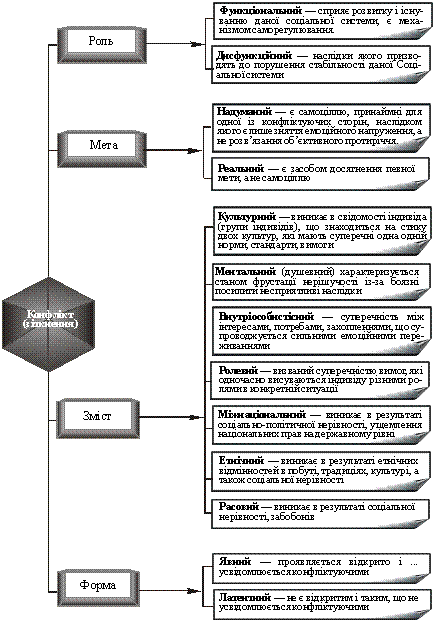 Як уже зазначалося, індивіди є основою суспільства. Кожен із них має власні інтереси і прагне у своїх діях більшої свободи. Однак умовою ефективного функціонування суспільства є його стабільність забезпечується запровадженням єдиних норм, правил, принципів, законів соціальної поведінки, дія яких певною мірою обмежує свободу дій окремих індивідів. У цьому полягає основна суперечність у взаємовідносинах індивіда й суспільства. Вона властива будь-якому типу суспільства, і кожне суспільство вирішує її по-своєму. За тоталітарної системи особистий інтерес підпорядковувався суспільному, який, у свою чергу, ототожнювався не тільки із загальнодержавним, а часто навіть і з груповим. Наслідком стала деформація як особистих, так і суспільних інтересів.З демократизацією суспільства робиться спроба розв’язати цю суперечність розмежуванням цивільного права, яке захищає інтереси особистості, її свободу, і державного права, яке захищає національно-державні інтереси, утворюючи відповідні інститути.Досить глибокими є суперечності також між структурою потреб особистості, що швидко змінюється, і схильною до стабільності соціальною структурою суспільства. Її складові — соціальні інституції, ціннісно-нормативні системи, щоб забезпечити умови соціалізації молоді, засвоєння нею накопиченого досвіду, знань мають бути стійкими. А потреби людей під впливом НТП, розвитку принципів плюралізму, демократизації суспільних відносин змінюються як кількісно, так і якісно. Старі соціальні структури тиснуть на особистість, не дають їй змоги задовольнити нові потреби і цим породжують невдоволення. Таке невдоволення може спонукати індивідів до активних дій.Конфлікти на макрорівні часто проявляються в різних формах класової боротьби, війнах, національно-визвольних рухах, політичних кризах тощо. Соціальний конфлікт може відігравати різну роль. Він або стає чинником прогресивного розвитку суспільства, або породжує соціальний хаос.Досвід радянського суспільства не сприяв формуванню культури конфлікту. Тоталітарний режим, який мав один центр влади — державу, виховував ставлення до конфлікту як до беззастережно шкідливого явища, незалежно від його суті та форми. У плюралістичному модернізованому суспільстві конфлікт — це звичай-не явище, і його розв’язанням займаються спеціальні інституції, які намагаються зняти напруження на ранніх стадіях конфлікту через компроміс, домовленість сторін, формування нової соціальної якості тощо. Держава втручається тільки тоді, коли конфлікт загрожує прямим насильством одних членів суспільства над іншими.Природу конфліктів вивчали ще М. Вебер і Е. Дюркгейм. Нині заслуговує на особливу увагу концепція Р. Дарендорфа. Будуючи концептуальну модель конфлікту, вчений виокремлює три типи змінних:·  група;·  вид суперечності;·  причина.Конфлікт Р. Дарендорф розглядає в контексті соціального, тобто тих функціональних та нормативних аспектів, які відбивають структуру людських цінностей.Під групою розуміють сукупності людей, реальні чи можливі взаємовідносини, яких стосуються цілей, потреб та ресурсів. Прикладом можуть бути сім’ї, трудові колективи, класи, нації. Відтак конфліктуючими групами є об’єднання людей, які безпосередньо чи опосередковано беруть участь у конфлікті і ставлять собі соціально значущі цілі.Агентами конфлікту є:первинні групи, що безпосередньо конфліктують;вторинні групи, що підбурюють і розпалюють конфлікт,  проте намагаються не брати прямої участі в ньому, хоча згодом можуть і безпосередньо втягнутися в конфлікт, тобто перейти в первинну групу;треті сили — це ті, що зацікавлені в успішному розв’язанні конфлікту.Дуже важливою в усіх типах конфліктів є особлива змінна суть, соціальна значущість суперечностей, які спричинили конфлікт. Саме це визначає ставлення сторін до конфлікту, ступінь його запеклості й непримиренності.Можливі різні варіанти поведінки сторін у конфлікті:досягнення мети за рахунок іншої групи, а відтак посилення конфлікту;підпорядкування іншій групі, що трохи послаблює, але не розв’язує конфлікт;зовні мирне завершення конфлікту, але зі збереженням зони агресивності, що загрожуватиме відновленням конфлікту будь-якої хвилини;активна співпраця для розробки рішення, що повністю задовольнило б обидві сторони.Велике значення має аналіз причин конфліктів. Учені вирізняють три види таких причин:1) створення умов, що посилюють чи заохочують ворожнечу між індивідами (групами);2) агресивні установки, що безпосередньо призводять до конфліктної поведінки;3) психологічні процеси, що призводять до взаємного войовничого неприйняття групових (особистісних) соціальних, ідеологічних, культурних, релігійних та інших цінностей.Сприятливими умовами для розгортання конфлікту є також структурна диференціація, особистісні відмінності, порушення нормальних комунікативних структур, дефіцит ресурсів, ідеологічні суперечки, потяг до соціального домінування тощо.Остання умова з давніх-давен цікавила всіх дослідників людського суспільства. З наявного в будь-якому суспільстві нестримного потягу окремих особистостей чи соціальних груп до соціального домінування вчені зробили такі висновки:людські істоти від природи схильні формувати соціальну ієрархію і боротися за пріоритетні позиції в ній;будь-якій ієрархії соціального домінування завжди притаманна певна міра внутрішнього напруження, а відтак у суспільстві завжди будуть ті, хто не задоволений цією ієрархією і намагатиметься її змінити;природна схильність до соціального домінування змушує людей конкурувати за право посісти ліпшу позицію безпосередньо в соціальних організаціях;дії для досягнення соціального домінування можуть призвести до соціального конфлікту.Дія чи протидія в соціальному конфлікті ґрунтується на здатності та бажанні його учасників використовувати силу. Сила — це статус, кошти, союзники. Усе те, що допомагає індивідам реалізувати їхні цілі, уможливлює втручання в дії інших людей, є потенційним ресурсом. Це соціальні навички індивідів, особлива чарівність, можливість контролю за заохочуваннями й покараннями, уміння переконувати тощо.У розвитку конфлікту розрізняють три стадії — передконфліктну, конфліктну і післяконфліктну. Треба завжди мати на увазі, що соціальний конфлікт, хоч як вдало його було б вирішено, завжди залишає після себе певні соціально-психологічні наслідки, впливаючи насамперед на структуру й ефективність функціонування спільноти, в межах якого цей конфлікт сформувався.Соціальні конфлікти виконують такі функції:сигнальну, тобто таку, яка сповіщає про якісь негативні явища;інноваційно-творчу, яка полягає в подоланні перешкод на шляху економічного, соціального та духовного розвитку;інформативну, оскільки в процесі конфлікту обидві його сторони намагаються здобути якнайповнішу інформацію одна про одну, що дасть їм змогу найбільш імовірно передбачити стратегію й тактику супротивника.Самий лише перелік цих функцій переконливо підтверджує вже згадувану тезу про подвійні – позитивні й негативні – наслідки будь-яких конфліктів. Які наслідки переважатимуть – це залежить від способу, глибини та своєчасності розв’язування конфліктів. Тема 4 Особистість в системі соціальних зв’язків.  Соціальна система у поглядах Т. Парсонса та Н. Луманна1. Суспільство як соціальна система, його структурні елементи.2. Концепція соціальної системи Т. Парсонса. Теорія дій.3. Комунікаційна концепція соціальної системи Н. Луманна.4. Соціалізація особистості.Суспільство як соціальна реальність упорядковано не тільки інституціально, а й організаційно. Організація як процес налагодження та узгодження поведінки індивідів притаманна всім суспільним утворенням – об’єднанням людей, закладам, установам тощо.Соціальна організація – соціальна група, орієнтована на досягнення взаємопов’язаних специфічних цілей і формування високоформалізованих структур.Багато соціологів називають соціальні організації різновидом соціального інституту, але вони мають відмінні від них риси:1. Соціальна організація утворена усвідомлено і цілеспрямовано для досягнення конкретних цілей своєї діяльності. Вона є певним засобом (інструментом) вирішення завдань. Переслідувана організацією мета не обов’язково збігається з цілями людей, що беруть участь у її діяльності. Тому організація створює різні системи стимулювання, за допомогою яких залучає індивідів до діяльності для досягнення загальної мети.2. Соціальна організація має чіткий загальнообов’язковий порядок, система її статусів і ролей – ієрархічну структуру. Їй властивий високий ступінь формалізації відносин. Відповідно правила, регламенти, розпорядок охоплюють усю сферу поведінки її учасників, соціальні ролі яких – чітко визначені, а відносини передбачають владу і підпорядкування (субординацію).3. Для підтримування стабільності відносин, координації дій кожна організація повинна мати координуючий орган або систему управління. Функції її різноманітні, а оптимальний їх набір залежить від цілей організації, зовнішнього середовища.Диференціація завдань і координація дій на етапі їх реалізації впливають на структуру і форму організації. Основний критерій структурування соціальних організацій – ступінь формалізації існуючих у них відносин. З урахуванням його розрізняють формальні й неформальні організації.Формальні організації. Будують соціальні відносини на підставі регламентації зв’язків, статусів, норм. Ними є, наприклад, промислове підприємство, фірма, університет, муніципальна структура (мерія). В основі формальної організації лежить розподіл праці, її спеціалізація за функціональною ознакою. Чим розвинутіша спеціалізація, тим багатостороннішими і складнішими будуть адміністративні функції, тим багатогранніша структура організації. Формальна організація нагадує піраміду, в якій завдання диференційовані на кількох рівнях. Крім горизонтального розподілу праці, їй притаманна координація, керівництво (ієрархія посадових позицій) і різні спеціалізації по вертикалі. Формальна організація раціональна, для неї характерні виключно службові зв’язки між індивідами.М. Вебер розглядав організацію як систему влади і розробляв теоретичні основи її управління. На його думку, вимогам спеціалізованої і багатогранної організації найліпше відповідає бюрократична система. Переваги бюрократії найпомітніші, коли їй (бюрократії) під час виконання службових обов’язків вдається виключити особисті, ірраціональні та емоційні елементи. Відповідно до цього бюрократії притаманні: раціональність, надійність, економічність та ефективність, невиразність, нейтральність, ієрархічність, законність дій, централізація влади. Головний недолік бюрократії – відсутність гнучкості, шаблонність дій.Неформальні організації. Ґрунтується на товариських взаєминах та особистому виборі зв’язків учасників і характеризується соціальною самостійністю. Ними є любительські групи, відносини лідерства, симпатій тощо. Неформальна організація має значний вплив на формальну і прагне змінити існуючі в ній відносини за своїми потребами.Переважна більшість цілей, які ставлять перед coбою люди, соціальні спільноти, неможливо досягти без соціальних організацій, що зумовлює їх повсюдність і різноманітність. Найбільш значущі серед них:– організації з виробництва товарів і послуг (промислові, сільськогосподарські, сервісні підприємства і фірми, фінансові установи, банки);– організації в галузі освіти (дошкільні, шкільні, вищі навчальні заклади, заклади додаткової освіти);– організації в галузі медичного обслуговування, охорони здоров’я, відпочинку, фізичної культури і спорту (лікарні, санаторії, туристичні бази, стадіони);– науково-дослідні організації;- військова сфера;органи законодавчої, виконавчої та судової влади.Їх називають ще діловими організаціями, які виконують суспільно корисні функції: кооперацію, співробітництво, підпорядкування (співпідпорядкування), управління, соціальний контроль.Загалом кожна організація існує у специфічному фізичному, технологічному, культурному, політичному і соціальному оточенні, повинна адаптуватися до нього і співіснувати з ним. Немає організацій самодостатніх, закритих. Усі вони, щоб існувати, функціонувати, досягати цілей, повинні мати численні зв’язки з навколишнім світом.Розвиваючи теорію соціальної дії, американський соціолог Т. Парсонс (1902–1979) виходив з більш загального поняття дії. Т. Парсонс визначає дію так: «Дія – це деякий процес у системі «суб’єкт дії – ситуація», що має мотиваційне значення для діючого індивіда або – у випадку колективу – для складових його індивідів».Підкреслимо, що поняття соціальної дії припускає мотив, який може бути наявним або прихованим. Т. Парсонс наводить відмінність між типами цінностей, мотиваційними орієнтаціями й виводить звідси «самостійне значення теорії соціальної системи, на відміну від теорії особистості, з одного боку, і теорією культури з іншого». Отже, підставою теорії соціальних систем є не теорія індивіда, а теорія дії, однією з галузей якої є психологія, а іншою – соціологія. При цьому під суспільством трактується сукупність всіх людей, що живуть на Землі, і взаємин між ними, тобто найвищий рівень соціальної системи. Як його визначає Т. Парсонс, суспільство – один з видів соціальної системи, що містить всі структурні й функціональні підстави, щоб бути незалежно існуючим.Елементи соціальної дії становлять «одиничний акт», у який, за Г. Парсонсом, входить діюча особа і її ситуаційне оточення – незмінні й змінювані фактори, що роблять можливим дію й обмежують простір вибору.1 фактор: біологічний організм, розглядуваний як сукупність характеристик, що конституюють видову відмінність Ноmо sapiens.2 фактор: культурні системи, що трактуються як такі, що передаються з покоління в покоління (ідеї, ідеали, вірування, почуття, включаючи мову тощо).3 фактор: індивідуальні характеристики людини.4 фактор: соціальна система, до якої належить людина.Кожна система дії повинна:1) пристосуватися до оточення (адаптація);2) мати засоби для досягнення цілей і мобілізації ресурсів (цілепокладання);3) підтримувати свою єдність – внутрішню координацію частин (інтеграція);4) прагнути до стану рівноваги (підтримка культурного зразка).Біологічний фактор (організм) виконує функцію адаптації; особистісний фактор – функцію цілепокладання; соціальний фактор – функцію інтеграції; культурний фактор виконує функцію підтримки зразка.У свою чергу, соціальний фактор містить чотири підсистеми:1. Економічна: виконує функцію адаптації до природного оточення.2. Політична: виконує функцію цілепокладання, включаючи всі форми прийняття рішень, стандартизацію цілей і мобілізацію ресурсів на їхнє досягнення.3. Соцієтальна: виконує функцію інтеграції, включаючи всі інститути соціального контролю від законів до неформальних правил.4. Підсистема соціалізації: виконує функцію підтримки зразка, включаючи людину, в існуючі культурні системи.Ніклас Луман (1927–1998) – один із найвидатніших соціологів 20 століття. У 1946-49 роках вивчав юриспруденцію у Фрайбурзькому університеті, потім до 1962 року працював в земельних органах державної влади. У 1960–61 р., взявши відпустку, навчався в Гарвардському університеті у видного американського соціолога Т. Парсонса. Іноді Лумана оголошують послідовником структурного функціоналізму, прихильником Т. Парсонса. Однак слід зазначити певну спадкоємність ряду найважливіших положень концепції німецького вченого з неофункционалізма, а не їх жорстку прихильність до теорії Парсонса. Відмінність функціоналізму Лумана від структурного функціоналізму, незважаючи на часткову схожість їх теоретичного дискурсу, полягає в тому, що він намагається реконструювати саме ядро парсонівської традиції. Про це, зокрема, свідчить визнання німецьким аналітиком наступного положення: акцент Парсонса на – домінуючої ролі цінностей виглядає ортодоксальним, він являє собою всього лише один з аспектів процесу соціальної диференціації. Вже до початку 60-х років Луман переконується в тому, що структурний функціоналізм Парсонса страждає суттєвими недоліками.Для Парсонса первинної і визначальною по відношенню до «функції» є «Структура». Сам Луман вважає первинної функцію, а не структуру. Тим самим він намагається розмежуватися з каузальністю структурного функціоналізму, де всі елементи системи необхідні і корисні. Замість цього він пропонує представити структури у вигляді проблем, тобто з’ясовувати не які їхні функції, а які структури могли б виконати певну функцію. Це означає, що кожна структура може бути замінена іншою структурою, еквівалентної щодо даної функції.Таким чином, не структурний функціоналізм, а функціональний структуралізм є основним методологічним вимогою його концепції. Примітно, однак, що з початку 70-х років німецький мислитель перестає говорити про функціональне структуралізмі, хоча і зберігає у своєму науковому арсеналі чимало його положень.Соціалізація особистості Головним соціальним процесом, через який здійснюється взаємодія між особистістю та суспільством, є процес соціалізації.Соціалізація – процес інтеграції індивіда в суспільство, у різноманітні типи соціальних спільнот (група, соціальний інститут, соціальна організація) шляхом засвоєння ним елементів культури, соціальних норм і цінностей, на основі яких формуються соціально значущі риси особистості.Це є процес розвитку людини від індивідуального до соціального під безпосереднім чи опосередкованим впливом таких факторів соціального середовища, як:сукупність ролей і соціальних статусів, соціальні спільноти, в межах яких індивід може реалізувати певні соціальні ролі й набути конкретного статусу;система соціальних цінностей і норм, які домінують у суспільстві й унаслідуються молодшими поколіннями від старших; соціальні інститути, що забезпечують виробництво й відтворення культурних зразків, норм і цінностей та сприяють їх передачі й засвоєнню тощо.Завдяки соціалізації людина залучається до суспільства, засвоюючи звичаї, традиції і норми певної соціальної спільноти, відповідні способи мислення, властиві даній культурі, взірці поведінки, форми раціональності та чуттєвості. Спрощеним є трактування соціалізації як одномірного, односпрямованого процесу дії соціальних факторів на конкретну людину, де індивіду відводиться пасивна роль об’єкта впливу.До впливу соціального середовища людина ставиться вибірково на основі сформованої у її свідомості системи цінностей. Індивідуальність особи, її потенційні можливості засвоїти культурний пласт суспільства, потреби та інтереси, спрямованість соціальної активності є найважливішими чинниками її соціалізації. Агентами соціалізації є сім’я, сусіди, ровесники, вихователі та вчителі, колеги і знайомі, засоби масової інформації, соціальні інститути, насамперед культурно виховні, референтні групи тощо. Соціалізація здійснюється протягом усього життя людини, поділяючись на первинну (соціалізація дитини) та вторинну (соціалізація дорослих). Це відбувається тому, що умови життя людини, а значить і вона сама, постійно змінюються, вимагають входження у нові соціальні ролі та змін статусу, інколи докорінних.Але якщо під час соціалізації дитини головною для неї є соціальна адаптація (пристосування до суспільного середовища), то для соціалізації молодої і навіть соціально зрілої людини основну роль відіграє інтеріоризація (формування внутрішньої структури людської психіки, переведення елементів зовнішнього світу у внутрішнє «Я» особистості). Результатом інтеріоризації є індивідуальність особистості.З. Фрейд виокремлює такі механізми соціалізації: імітація – усвідомлені спроби дитини копіювати і наслідувати поведінку дорослих і друзів;ідентифікація – засвоєння дітьми поведінки батьків, соціальних цінностей і норм як власних;почуття сорому і провини – негативні механізми соціалізації, що забороняють і придушують деякі моделі поведінки.Ці механізми спрацьовують переважно на стадії дитинства. Але думки Фрейда були пристосовані деякими соціологами і до стадії дорослого життя особистості. Так, Т. Парсонс вживає фрейдівські поняття у теорії соціальної дії. Для нього імітація – це процес засвоєння елементів культури шляхом простого наслідування, а ідентифікація – вияв ставлення до соціального середовища та його складових, прийняття цінностей певних соціальних груп і спільнот, спосіб усвідомлення своєї належності до них.Теорія соціалізації виходить з того, що людина як активний суб’єкт суспільства є одним з чинників, що створює умови і обставини для власного і суспільного життя в цілому. Її дії органічно вплетені в механізм функціонування різноманітних соціальних систем (підприємство, населений пункт тощо). Особистість – об’єкт і суб’єкт соціальної взаємодії. Взаємодія соціальної системи і особистості здійснюється за допомогою певних механізмів впливу як на соціальні якості індивіда з боку соціальних систем, так і навпаки. Перша група трактується як механізм соціалізації індивіда, друга – як механізм зміни соціальної системи.На процес інтеграції особистості в певну соціальну роль істотно впливають «очікування» і «вимоги» її оточення. У систему особистості немовби включаються спеціально вироблені засоби поведінки, які відповідають вимогам соціальної системи і формують соціальний характер особистості. Вплив соціальної системи, переломлюючись крізь внутрішнє «Я» людини, виявляється у зміні її поведінки. Починається вона з порушення рівноваги, потім переходить у стадію адаптації до особливостей даної системи і завершується стабілізацією, але вже на новому рівні. Механізми динаміки соціальної системи виявляються в появі або зникненні певних елементів, у зміні внутрішніх і зовнішніх зв’язків між ними. Чинниками соціальних змін є об’єктивні передумови (передусім економічні), індивідуальні особливості особистості, специфіка її взаємодії із соціальною системою. Соціальним середовищем (соціальним простором) функціонування особистості, соціальної системи є соціальні спільноти.Соціалізація дорослих націлена на зміну поведінки в новій ситуації, дітей – на формування ціннісних орієнтацій. Дорослі, спираючись на свій соціальний досвід, здатні оцінювати, сприймати норми критично, тоді як діти спроможні лише засвоювати їх. Соціалізація дорослого допомагає йому набути необхідних навичок (часто конкретних), а соціалізація дитини пов’язана здебільшого з мотивацією.Отже, соціалізація особистості є специфічною формою привласнення нею тих суспільних відносин, що існують в усіх сферах суспільного життя. Основою соціалізації є освоєння індивідом мови соціальної спільноти, мислення, форм раціональності й чуттєвості, сприйняття індивідом норм, цінностей, традицій, звичаїв, зразків діяльності тощо. Індивід соціалізується, включаючись у різноманітні форми соціальної діяльності, засвоюючи характерні для них соціальні ролі. Тому соціалізацію особистості можна розглядати як сходження від індивідуального до соціального. Водночас соціалізація передбачає індивідуалізацію, оскільки людина засвоює існуючі цінності вибірково, через свої інтереси, світогляд, формуючи власні потреби, цінності.Завдяки соціалізації людина залучається до соціального життя, одержує і змінює свій соціальний статус і соціальну роль. Соціалізація – тривалий і багатоактний процес. Адже суспільство постійно розвивається, змінюються його структура, мета і завдання, цінності й норми. Водночас протягом життя багаторазово змінюються людина, її вік, погляди, уподобання, звички, правила поведінки, статуси і ролі. Завдяки соціалізації люди реалізують свої потреби, можливості й хист, налагоджують відносини з іншими членами суспільства, їх групами, соціальними інститутами і організаціями, з суспільством загалом. Все це дає змогу їм почуватися в суспільстві, соціальному житті впевнено. Водночас соціалізація – найважливіший чинник стабільності суспільства, його нормального функціонування, наступності його розвитку.Процес, зворотний соціалізації, називається десоціалізацією. Внаслідок нього людина може частково або повністю втратити засвоєні норми і цінності. Це може бути зумовлено ізоляцією людини, уніфікацією, обмеженням спілкування та можливостей для підвищення культурного рівня та ін.У перехідних суспільствах часто простежується явище ресоціалізації – докорінної зміни соціального середовища, яке зумовлює необхідність особистості пристосуватися до нових соціальних обставин, норм і цінностей. Це болісний процес, який нерідко вимагає цілковитої зміни поглядів на суспільство, переоцінки свого життя, руйнування попереднього і нового світорозуміння, розриву з традиційними культурними цінностями, необхідності брати на себе незвичну соціальну роль тощо.Тема 5 Методи аналізу соціальних систем1. Основні методи аналізу соціальних систем, їх характеристика.2. Соціологічний експеримент.Метод взагалі визначається в науковій літературі як систематизований засіб досягнення теоретичного і практичного результату, вирішення проблеми або отримання нової інформації. Соціологічне дослідження – це система логічно послідовних методологічних, методичних і організаційно-технічних процедур зв’язаних між собою єдиною метою – отримати достовірні дані про явище чи процес, про тенденції і протиріччя їх розвитку, щоб ці дані могли бути використані в процесі управління різними сферами суспільного життя.В соціології використовують, по-перше, загальнонаукові методи (аналіз, синтез і т. ін.), по-друге, власне методи соціологічного дослідження.Методи соціологічного дослідження діляться на методи збору інформації (метод аналізу документів, метод спостереження, метод опитування, метод експерименту) і методи аналізу матеріалу (використання статистичних групувань, шкалування, виявлення кількісних залежностей і т. д.).Соціологічне спостереження являє собою цілеспрямоване і систематизоване сприйняття будь-якого явища, риси, якості та особливості якого фіксуються спостерігачем. Форми і засоби фіксації можуть бути різними: бланк або щоденник спостереження, фото-, теле- або кіноапарат та інші технічні приладдя.Характерними рисами наукового спостереження, на відміну від буденного, є систематичність, планомірність, цілеспрямованість.Спостереження може бути: включеним, невключеним; польовим, лабораторним, випадковим (незапланованим). Головною особливістю методу спостереження є те, що відбувається безпосередній зв’язок з об’єктом, також однією з особливостей методу є неможливість повторного спостереження.Метод опитування. Цей метод займає 90% всіх методів збору інформації. Опитування – це метод збору соціальної інформації про об’єкт в ході безпосереднього (інтерв’ю) або опосередкованого (анкетування) соціально-психологічного спілкування соціолога (інтерв’юера) і того, кого опитують (респондента) шляхом реєстрації відповідей респондента.Методи опитування поділяються на інтерв’ю і анкетне опитування. Інтерв’ю– це бесіда, що проводиться за певним планом і передбачає безпосередній контакт інтерв’юера з респондентом. За формою проведення воно може бути прямим, опосередкованим (наприклад, по телефону). Особливістю анкетного опитування є використання анкети, що заповнюється респондентом (сам читає анкету і фіксує відповіді). Анкетне опитування може бути очним, при якому інтерв’юер роздає анкети і присутній при їх заповненні, та заочним, яке в свою чергу може бути поштовим (анкети розсилаються поштою і через деякий час повертаються дослідникам), пресовим (анкета публікується на сторінках газет чи журналів) і телефонним (опитування відбувається по телефону). Особливим видом опитування є експертне, тобто опитування, в ході якого респондентом є експерт (спеціаліст в певній галузі діяльності).Соціологічний експеримент – спосіб отримання соціологічної інформації, засобом предметно-практичного перетворення об’єкта, згідно з гіпотезою, у контрольованих та керованих умовах.Специфіка експерименту в конкретному соціологічному дослідженні як методу одержання соціальної інформації полягає в особливостях об’єкта дослідження, яким є люди, що можуть усвідомлювати себе, свої відносини із зовнішнім світом, пізнавати його, будувати теорії і плани. Ще однією особливістю експерименту у соціології є якісно вищий рівень причинної залежності соціальних явищ. Це виявляється в значно більшій, ніж у природно-науковому експерименті, кількості змінних, що детермінують дане соціальне явище.Особливістю експерименту як методу одержання соціальної інформації є те, що він передбачає вироблення гіпотези щодо наявності причинно-наслідкового зв’язку між досліджуваними явищами або щодо характеру якого-небудь механізму колективної чи індивідуальної діяльності, виведеної логічним шляхом на основі теоретичних і емпіричних даних.Методологічною основою експерименту у соціологічному дослідженні є концепція соціального детермінізму. А основна теоретична проблема експериментального методу полягає у визначенні значущих змінних, що детермінують це явище.Тема 6 Системний аналіз соціальних систем1. Поняття «системний аналіз».2. Системний метод в соціології та його характеристика.3. Системний аналіз соціальних систем.Системний аналіз – науковий метод пізнання, що являє собою послідовність дій з установлення структурних зв’язків між змінними або елементами досліджуваної системи. Спирається на комплекс загальнонаукових, експериментальних, природничих, статистичних, математичних методів.Цінність системного підходу полягає в тому, що розгляд категорій системного аналізу створює основу для логічного і послідовного підходу до проблеми прийняття рішень. Ефективність вирішення проблем за допомогою системного аналізу визначається структурою розв’язуваних проблем.Відповідно до класифікації, всі проблеми підрозділяються на три класи:– Добре структуровані (well-structured), або кількісно сформульовані проблеми, в яких істотні залежності з’ясовані дуже добре;– Неструктуровані (unstructured), або якісно виражені проблеми, що містять лише опис найважливіших ресурсів, ознак і характеристик, кількісні залежності між якими абсолютно невідомі;– Слабо структуровані (ill-structured), або змішані проблеми, які містять як якісні елементи, так і маловідомі, невизначені сторони, які мають тенденцію домінувати.Системний підхід до аналізу суспільства полягає в реалізації наступних положень методологічного характеру. Необхідно виявити дійсно загальні сторони, зв’язки і відносини суспільства, які на всіх історичних етапах носять необхідний і достатній характер. При цьому складність полягає в тому, що деякі зв’язки можуть мати різну повноту історичного здійснення, наприклад: наука стала набувати вирішального значення тільки в другій половині XX століття і до цих пір ще неповно розкрила свій потенціал.Кількість і сутність загальних сторін і зв’язків обумовлюється специфічною суспільною людською взаємодією з природою. Необхідно, правильно, але цілком недостатньо сказати, що між суспільством і середовищем існує речовинно-енергетично-інформаційний обмін.Суспільна людина освоює дійсність трьома можливими способами: чуттєво-практичним, теоретичним і ціннісним. Всі ці способи набувають сенсу, коли суспільство діє, переслідуючи певні цілі.Необхідним моментом виступає врахування і адекватна реакція на напружений зв’язок між цільовими устремліннями системи та її наявним станом. Це витікає з телеологічного характеру системи, наявності цілі та сенсу її функціонування.Соціальний зв’язок – це набір фактів, що обумовлюють спільну діяльність людей в конкретних спільнотах за конкретного часу для досягнення тих або інших цілей. Соціальні зв’язки встановлюються не за примхами людей, а об’єктивно. Встановлення цих зв’язків диктується соціальними умовами, в яких живуть і діють індивіди.Сутність соціальних зв’язків виявляється в характері дій людей, які складають дану соціальну спільність. Існують зв’язки взаємодії, відносин, контролю, інституційні та інші. Соціальний зв’язок як спільна діяльність людей в конкретних умовах місця і часу в ім’я досягнення конкретної мети встановлюється на тривалий період незалежно від соціальних якостей окремої особи. Наприклад, міняються конкретні співробітники, переобираються лідери, але структура залишається незмінною, пропонуючи певні посади і функції майбутнім співробітникам.Розрізняються особистісні, соціально-групові, організаційні, інституційні у соцієтальні зв’язки. Об’єктивні зв’язки характеризують діючу особистість, соціальну дію, закономірність, систему управління. Суб’єктивні зв’язки включають особистісні норми і цінності, оцінки соціальної реальності. Суб’єктивно-об’єктивні зв’язки є найважливішою характеристикою сім’ї, релігії.Соціальна взаємодія – це процес, в якому люди діють і випробовують взаємодію одного на іншого. Механізм соціальної взаємодії включає індивідів, що взаємодіють, суспільні зміни, вплив змін на індивідів і зворотну реакцію людей. Взаємодія призводить до становлення нових соціальних відносин.Соціальні відносини – це відносно стійкі і самостійні зв’язки між індивідами і соціальними групами.Тема 7 Структурний та функціональний аналіз соціальних систем1. Структурний аналіз соціальних систем, його компоненти (суб’єкт-діяльний, функціональний, соціокультурний).2. Функціональний аналіз систем: функції збереження та вдосконалення системи.Структурний аналіз – метод дослідження статичних (сталих) характеристик ієрархічно впорядкованої системи шляхом виділення в ній підсистем і елементів різного рівня і визначення відносин і зв’язків між ними. Об’єктами дослідження структурного аналізу є різні варіанти структур, які можуть бути виявлені в процесі декомпозиції системи, що дозволяють всебічно оцінити властивості системи в цілому.Структурний функціоналізм – один із основних напрямків у сучасній соціологічній теорії суспільства, чимало позицій і категорій сучасної соціології (наприклад, соціальна система, соціальна структура, соціальна дія, соціальна функція) побудовані саме на засадах цього концептуального напряму. Теоретичне підґрунтя для становлення структурно-функціонального аналізу було сформоване ще задовго до виникнення соціології як науки. Так ідеї функціонування суспільства як системи взаємопов’язаних елементів знаходимо ще у Платона та Аристотеля, мислителів епохи Відродження. Дещо пізніше Т. Гоббс у своєму «Левіафані» порівнює суспільство з живим організмом, де кожен орган виконує специфічні функції.Наукове ж підґрунтя для формування структурного функціоналізму було закладене у працях О. Конта, Г. Спенсера та Е. Дюркгейма. Зокрема у соціальній статиці О. Конта йдеться про будову суспільства як сукупності взаємозалежних і взаємно проникних один у одного елементів. Г. Спенсер, продовжуючи традиції Т. Гоббса, також порівнює суспільство з живим організмом, але робить це порівняння уже опираючись на наукову теорію. Саме у Спенсера вперше вживаються окремі категорії, що нерозривно пов’язані з структурно-функціональним аналізом, наприклад, соціальна система, соціальний інститут тощо. Дюркгейм доводить що суспільство – це колективне ціле, що будується на індивідуальних свідомостях, що пояснення соціального життя слід шукати не у діяльності окремого індивіда, а у закономірностях суспільного життя узагалі.Отже основними принципами сучасного структурного функціоналізму є:– дослідження суспільства як складної цілісної системи, що складається з великої кількості взаємозв’язаних і взаємозалежних підсистем;– дослідження інших соціальних систем і аналіз соціальних зв’язків у середині них· визначення ролі окремого соціального елемента у межах певної соціальної системи, його особливостей та функцій.Саме тому один із попередників структурно-функціонального аналізу А. Радкліфф-Браун зазначив, що «функціоналізм – це спроба осягнення суспільного життя як цілісності, як певної функціональної єдності».Жодна соціальна система, тобто суспільство, виробнича одиниця, окремий індивід – не можуть вижити, якщо не розв’язані основні проблеми, які звучать так:а) пристосування до оточуючого середовища (адаптація);б) формування цілей і мобілізації ресурсів для їх досягнення (ціле покладання);в) підтримування внутрішньої єдності і упорядкованості, припинення можливих відхилень (інтеграція);г) забезпечення внутрішньої стабільності, рівноваги, самототожності системи (латентність).На рівні суспільства адаптацію здійснює економіка; функцію ціле покладання – політика; функцію інтеграції – право і культура, а латентну функцію – інститути соціології: сім’я, школа, церква.Тема №8. Методи генерації, оцінювання та вибору варіанта рішення.(довідково)На етапі генерації ідей відбувається накопичення інформації та змінюється підхід до її аналізу. При цьому використовуються результати власних або запозичених досліджень і розробок. Власні розробки використовують зазвичай компанії-лідери, а запозичені – компанії-послідовники. На етапі оцінювання та вибору варіанта рішення можуть залучатися незалежні експерти, застосовуватися більш складний математичний апарат для формування оптимального критерію вибору кращого варіанта.На кожному з цих етапів можна застосовувати і формалізовані, і неформалізовані методи. Перші ґрунтуються на логічних судженнях, доказах, виборі кращого рішення за допомогою математично-статистичного апарату. Другі базуються на аналітичних здібностях фахівця, його досвіді та інтуїції.Значне місце серед методів на етапі генерації ідей, оцінювання й вибору варіантів займають такі: евристичні, логіко-формалізовані, теоретико-ігрові.Евристичні методи. У системах управління для ухвалення ефективних рішень необхідно мати відповідний набір варіантів (альтернатив), яким властиві стійкість до зміни деяких зовнішніх умов, надійність, багатоцільова придатність і адаптивність.На практиці під час розробки управлінських рішень дуже часто використовують евристичні методи, тобто методи неформального аналізу на основі досвіду, інтуїції тощо.Виділяють евристичні методи індивідуальної та групової роботи, які використовують як для отримання експертних оцінок, так і для генерування, аналізу, вибору альтернатив і розв'язання проблеми.До методів індивідуальної роботи можна зарахувати такі:Метод інтерв’ю. Ведеться бесіда з експертом, йому ставляться заздалегідь підготовлені питання з досліджуваної системи, на які він одразу дає конкретні відповіді. Витрачається багато часу, але участь інтерв'юера дає можливість забезпечити надійність і точність відповідей.Метод анкетування. Підготовка до проведення анкетного опитування про об'єкт аналізу включає розробку анкет з набором питань, що мають бути логічно пов'язані із завданням експертизи, містити загальноприйняті терміни, виключати невизначеність, логічно відповідати структурі об'єкта аналізу й забезпечувати єдине тлумачення. Експерт письмово відповідає на питання анкети.Метод очікування натхнення. Під час виконання завдань, коли не вдається сконцентрувати зусилля, окремі автори рекомендують поєднувати напружену інтелектуальну роботу з розслабленням. Прийом базується на "перехідних станах", що виникають у період засинання, й дозволяє "ставити завдання" своєму мозку. З переходом до природного сну й "відключенням" свідомості несвідоме людини немов програмується на розв'язання важливої проблеми.Метод Меттчета рекомендує використовувати такі "режими мислення" під час вирішення питання: стратегічні схеми (діяти відповідно до стратегії): образи (подавати проблему у вигляді схем): паралельні площини (слідкувати за своїми думками): основні елементи (варіанти рішень, суджень, понять, тактик, відносин).Метод ліквідації безвихідних ситуацій використовується, коли робота зайшла у глухий кут, і дозволяє моделювати ухвалювати різних управлінських рішень послідовно, уникати факторів, що призводять до небажаних прогнозованих наслідків. Досягається це за рахунок варіювання рішень.До методів групової роботи належать такі:Метод колективної експертної оцінки передбачає виявлення об'єктивно узагальненої оцінки експертної групи шляхом обробки індивідуальних, незалежних оцінок експертів.Метод експертних комісій полягає у пропонуванні варіантів розв'язання проблеми та їх спільному обґрунтуванні й обговоренні. Слабке місце – логіка компромісу (суб'єктивізм і надмірний вплив найбільш авторитетних експертів).Метод прямої "мозкової атаки" – це системно організована інтелектуальна діяльність підготовлених фахівців, які використовують прийоми та способи роботи мозку для колективного аналізу і генерації ідей. Під час створення групи враховується: неоднорідність знань, досвіду та соціально-функціонального складу її членів, незалежність один від одного, принцип змагальності. Склад групи може оновлюватися – для пожвавлення функціонування колективу, розвитку ініціативи й творчого настрою. Членів групи можуть попередньо інформувати лише про тему роботи, а не про саму проблему, чим намагаються забезпечити спонтанні підходи до її розв'язання. Вважається, що цей метод відрізняється найбільшою продуктивністю в генерації альтернатив. Ідеї добирають у два етапи: найбільш оригінальні та раціональні, а потім – оптимальні.Метод оберненої "мозкової атаки" передбачає не генерацію нових ідей, а критику вже наявних. Обернена "мозкова атака" може бути проведена відразу після прямої, коли після генерування ідей формуються контрідеї. При цьому виконується систематизація та класифікація ідей і групування за ознаками, що виражають загальні підходи до розв'язання проблеми: оцінка ідеї щодо можливості й часу реалізації та пошук перешкод: оцінка критичних зауважень і відбір найкращої ідеї або контрідеї, що витримала критику.Список використаної та рекомендованої літератури    1. Арсеєнко А. Глобалізація і соціальні зміни і наслідки напередодні XXI ст. // Соціологія; теорія, методи, маркетинг. — 1999.-№1.    2. Гіденс Е. Соціологія. - К.: Основи, 1999.    3. Витаньи И. Общество, культура, социология. — М.: Прогресс, 1984.    4. Иноземцев В. Современное постиндустриальное общество: природа, противоречия, перспективы. - М.: Логос, 2000.    5. Круглий стіл "Суспільство і соціологія на межі третього тисячоліття" // Соціологія: теорія, методи, маркетинг. — 1999. — № 3.    6. Левашов В. Общество и глобализация // Социологические исследования. — 2005. - № 4.    7. Мей Кристофер Інформаційне суспільство. - К.: К.І.С., 2004.    8. Павленко Ю. Підсумки цивілізаційного розвитку людства// Соціологія: теорія, методи, маркетинг. — 2000. — № 4.    9. Рахманов А. Современные теории глобального общества // Вестник Московского университета. Серия 18. Социология и политология. —2003.— №2.    10. Ричков М. Суспільство (соціальний організм, простір, етнос). - К.: НТУ, 2005.    11. Руткевич М. Общество как система // Вопросы философии. -2001. -№ 12.    12. Современная западная социология. — М.: Политиздат, 1990.    13. Сорокин П. Человек. Цивилизация. Общество. — М.: Политиздат, 1992.    14. Соціологія: Підручник для студентів вищих навчальних закладів / За ред. В. Городяненка. - К: "Академія", 2006.    15. Соціологія: короткий енциклопедичний словник. Під заг. ред. В. Воловича. - К.: Укр. Центр духовн. культури, 1998.    16. Соціологія: Підручник/ Н. Осипова та ін. - К.: Юрінком Інтер, 2003.    17. Соціологія. Курс лекцій / За ред. Старовойта І. - Тернопіль: Астон, 1999.    18. Туров Н. Общество как социальная система // Социально-политический журнал. — 1994. — № 7-8.    19. Хмелько В. Макросоціологічні зміни в українському суспільстві за 10 років незалежності // Політична думка. — 2001. — №3.    20. Шейко В. Культура. Цивілізація. Глобалізація (кінець XIX - початок XXI ст.). - X.: Основа, 2001. - Т.2.